PEAKIRK PARISH COUNCIL								                       Clerk:  Mrs A Hankins8 The ParkPeakirkPeterboroughPE6 7NGTel: (01733) 253397There will be a virtual meeting of Peakirk Parish Council on Monday 20th July 2020 starting at 7.30pm.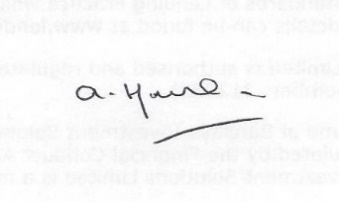 A HankinsClerk to the CouncilDate: 14th July 2020
AGENDA41.	Public question time.42.	To receive apologies for absence.43.	To record declarations of interest.44.	To approve minutes of the previous meeting dated 15th June 2020.45.	Correspondence:	45.1	To circulate Clerks & Councils Direct – July Edition.	45.2	To note response from editor of The Village Tribune relating to advertising costs.45.3	To consider correspondence from Newborough Parish Council relating to HGV traffic on the B1443.45.4	To note Ox-Cam Property Flood Resilience Pathfinder Project survey information.	45.5	To note any other correspondence received.46.	Planning: 46.1	To note withdrawal of application 20/00661/FUL – proposed tennis court and lighting, with screening and soft landscaping at 11 Meadow Road.46.2	To consider application 20/00830/CTR for substantial tree works (removal of up to 14 Leylandii trees and 2 Holly trees, reduction in height of 1 Leylandii and 1 Elderflower tree) at The Chestnuts, 7 Chestnut Close.46.3	To consider application 20/00575/LBC (Retrospective)  for replacement of 2 front windows at 8 St Pegas Road.46.4	To note any other planning matters.47.	Finance:47.1	To note the budget review to 30 June.47.2	To approve payment of Home Working Allowance in the sum of £10 to Mrs A Hankins for July.47.3	To approve payment of invoice to Mr R Harding in the sum of £280 for grass-cutting for June.47.4	To approve payment of invoice to JB Restoration for repair work to steps on the Village Monument in the sum of £150.47.5	To approve payment of invoice to PCVS in the sum of £36 for salary service April – June.47.6 	To approve payment to HMRC for PAYE for April-June.47.7	To note the reduction in interest rate on the Cambridge & Counties Savings Account.48.	Maintenance:48.1	To note Tree Officer’s reports for July.48.2	To note graffiti removal by City Council and Anglian Water.48.3	To note road sweeping undertaken and any update on drain cleaning.48.4	To consider Litter Pick promotion (household/ family based) for September.48.5	To note the current situation in relation to play equipment on the village green and advice	from Peterborough City Council.48.6	To note any other maintenance matters.49.	Allotments – to receive an update from the Clerk and agree the way forward.50.	Peakirk Climate Action Support Group – to receive an update from Cllr Jackson.51.	Road safety and Speed Sign Data – to receive any updates from Cllrs Fovargue, Wright and Clark.52.	Website Accessibility - to agree the publication of an accessibility statement.53.	To confirm Clerk’s delegated authority over Summer recess.54.	To receive Councillors reports.55.	To note the date of the next meeting – Monday 21st September.PLEASE NOTE THAT UP TO 5 MINUTES WILL BE ALLOWED AT PUBLIC QUESTION TIME FOR RESIDENTS MATTERS. Residents are welcome to attend this virtual meeting.  Please see the link below or contact the clerk on clerk@peakirk-pc.gov.uk to be sent the link electronicallyhttps://teams.microsoft.com/l/meetup-join/19%3ameeting_ZWRlNjVmM2UtMTlmNy00NWQ4LTgyMzItMTMxYjJiNjIxOTI4%40thread.v2/0?context=%7b%22Tid%22%3a%222c94b5c3-95fc-4e09-b5c2-29f979456e14%22%2c%22Oid%22%3a%2261e35714-3912-4317-ade9-e739c7363b13%22%7d